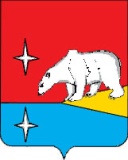 АДМИНИСТРАЦИЯ ГОРОДСКОГО ОКРУГА ЭГВЕКИНОТПАМЯТКА НАСЕЛЕНИЮ ПО ДЕЙСТВИЯМ В УСЛОВИЯХ ВОЗМОЖНОГО ХИМИЧЕСКОГО ЗАРАЖЕНИЯПОРАЖАЮЩИЕ ФАКТОРЫПри аварии на химически опасном объекте могут действовать несколько поражающих факторов (пожары, взрывы, химическое заражение местности и воздуха и др.). Наиболее часто на территории  России применяются хлор, аммиак и их производные соединения. Признаки отравления хлором: резкая боль в груди, резь в глазах, слезотечение, одышка, сухой кашель, рвота, нарушение координации движений и появление пузырей на коже. Признаки отравления аммиаком: учащение  сердцебиения и пульса, возбуждение, возможны судороги, удушье, резь в глазах, слезотечение, насморк, кашель, покраснение и зуд кожи.МЕРЫ ЗАЩИТЫПри опасности отравления необходимо: быстро выйти из района заражения в направлении, перпендикулярном движению зараженного облака; подняться на верхние этажи зданий (при заражении хлором); герметизировать помещения; использовать противогазы всех типов, при их отсутствии – ватно-марлевые повязки, смоченные водой или лучше 2-5 % растворами питьевой соды (от хлора), уксусной или лимонной кислоты (от аммиака).     Если отсутствуют средства индивидуальной защиты и выйти из района аварии невозможно, останьтесь в помещении, закройте окна и двери, вентиляционные отверстия. Входные двери зашторьте. Заклейте щели в окнах и стыки рам пленкой, лейкопластырем или обычной бумагой.  ПОМНИТЕПокидая квартиру, выключите источники электроэнергии,  возьмите с собой  личные документы, необходимые вещи, наденьте противогаз или ватно-марлевую повязку, накидку или плащ, резиновые сапоги.При подозрении на поражение опасными химическими веществами исключите любые физические нагрузки, примите обильное теплое питье и обратитесь к медицинскому работнику.Телефоны экстренных служб в городском округе Эгвекинот:Оператор связиПожарная частьПолицияСкорая помощьЕдиная дежурно-диспетчерская службаГородской2-20-012-20-022-20-032-27-27МТС101102103112Билайн101102103112Мегафон101102103112